1. Идентификация химической продукции и сведения о производителе и поставщике.НаименованиеАС-620 5-ти минутная промывка двигателя, 300 мл  Применение вещества/составаСредство для интенсивного и быстрого очищения масляной системы автомобиля от всех видов углеродистых отложений (смолянистых, мазеобразных, шламовых). Восстанавливает подвижность поршневых колец. Предотвращает залипание гидрокомпенсаторов и гидронатяжителей.ПроизводительООО «НПП Астрохим»	Юр.и факт.адрес:    107241, г.Москва, Байкальская улица, д.1/3Тел./факс: (495) 702-90-55, 702-94-96, (49657) 7-59-60с 8:45 до 17:15www.astrohim.ru2. Идентификация опасности.Общее:Для персоналаПродукт легко воспламеним.При использовании возможно выделение взрывоопасных паров/паровоздушных смесей.Опасность вспыхивания/ взрыва при нагревании.Продукт может накапливать статический заряд, который приводит к огнеопасному электрическому разряду.Здоровье человекаМожет вызывать раздражение и сухость кожи.Пары могут вызвать сонливость и головокружение.Свидетельств наличия канцерогенных свойств данный химический продукт не имеет.Для окружающей средыТоксичен для водных организмов, может вызвать длительное негативное воздействие на водную среду.2.2 Элементы маркировки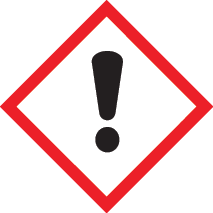 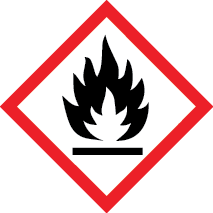 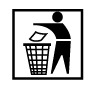 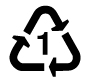 3. Состав (информация о компонентах).* Данный продукт не содержит прочих ингредиентов, которые, исходя из текущего уровня знаний производителя и возможных концентраций, представляли бы угрозу для здоровья людей и окружающей среды и требовали упоминания в данном разделе.4. Меры первой помощи.ВдыханиеНемедленно переместить пострадавшее лицо к месту доступа свежего воздуха. Содержать пострадавшего в тепле и состоянии покоя. Если у пострадавшего отсутствует дыхание, оно не регулярно или затруднено следует оказать немедленную медицинскую помощь.Попадание внутрь организмаПромыть рот водой. Удалить съёмные зубные протезы, если таковые имеются. Вынести пострадавшего не свежий воздух и поместить его в положении, удобном для дыхания. Ослабить затянутые элементы одежды.Не пытайтесь вызвать рвоту! Ни при каких обстоятельствах не заставляйте находящееся без сознания лицо вызвать рвоту или принимать жидкости! Немедленно обратитесь за необходимой медицинской помощью.Попадание на кожуСнимите немедленно загрязнённую одежду и промойте кожу водой с мылом. Немедленно обратитесь за необходимой медицинской помощью, если симптомы появляются после промывания.Попадание (контакт) в глазаБезотлагательно промойте глаза большим количеством воды, в том числе под веками. Проверить наличие контактных линз и удалить их при необходимости. Обратитесь за необходимой медицинской помощью, если продолжаете чувствовать какие-нибудь неприятные ощущения.4.2 Наиболее важные симптомы и проявления, в том числе острые и отложенные:Потенциальное воздействие на здоровье, признаки превышения ПДК5. Меры и средства обеспечения пожаровзрывобезопасности.Общее:При сгорании  могут выделяться опасные вещества: взрывоопасные пары, паро-воздушные смеси.Продукт может накапливать статический заряд, который приводит к огнеопасному электрическому разряду.Средства огнетушенияПорошковые огнетушители, углекислотные огнетушители, кошма.Специальные противопожарные мероприятияПаллеты и коробки с продукцией, находящиеся в непосредственной близости от огня, следует переместить на безопасное расстояние, или охладить при помощи воды. Избегайте применения воды в виде прямой струи из рукава – это приведёт к рассеиванию и распространению пожара.Специальные меры защиты для пожарниковЗащитный респиратор с независимой подачей воздуха.В зависимости от масштаба пожара: полный защитный костюм, при необходимости.Использовавшийся для тушения материал должен быть собран в ёмкости. Необходимо исключить его попадание в сточные, канализационные и дренажные каналы.Специальные факторы рискаПожар или высокие температуры ведут к образованию газов, предоставляющих опасность здоровью.Продукт может накапливать статический заряд, который приводит к огнеопасному электрическому разряду.6. Меры по предотвращению и ликвидации аварийных и чрезвычайных ситуаций и их последствий.Меры предосторожности для персоналаИсключить возможные причины возгорания – не курить.Обеспечить достаточный приток свежего воздуха.Избегать дыхания паров, а также не допускать попадания на кожу и в глаза.Использовать соответствующие методы заземления.Не хранить и не открывать рядом с пламенем, источником тепла или источником возгорания.  Защищать материал от прямого солнца.Меры по охране окружающей средыИзбегать распространения разлившегося продукта, а также его утечки и попадания в почву, сточные, канализационные и дренажные каналы.Методы очисткиПогасить все источники возгорания.7. Правила хранения химической продукции и обращения с ней при погрузочно-разгрузочных работах.ОБЩИЕ ПРАВИЛА:Следовать указаниям на упаковке продукта.Держать вдали от источников возгорания.Использовать соответствующие методы заземления.Выбирать методы работы, соответствующие инструкциям по безопасности.Хранить только в закрытом состоянии в оригинальной упаковке.8. Средства контроля за опасным воздействием и средства индивидуальной защиты.8.2 Меры и средства защиты персоналаОбщие правила:Обеспечение соответствующей вентиляцией.Необходима защита глаз и рук очками и перчатками.Курение в рабочей зоне не допускается! Необходимо быстро избавиться от загрязнений одежды при переодевании.Использовать соответствующие методы заземления.При использовании продукта не принимайте пищу, не пейте и не курите.9. Физико-химические свойства.10. Стабильность и реакционная способность.При повышении давлении увеличивается опасность возгорания.Продукт может накапливать статический заряд, который приводит к огнеопасному электрическому разряду.Опасные факторы:Повышение температуры, открытое пламя, источники возгорания.Стабильность сохраняется при нормальных температурных условиях и соблюдении рекомендаций по применению, заземлению.Окисление компонентов продукции может происходить только в условиях ЧС при длительном воздействии высоких температур. При этом могут выделяться продукты окисления и деструкции. Поэтому следует избегать открытого пламени, раскаленных предметов, искр пламени, разгерметизации, вмятин и повреждений упаковки.11. Информация о токсичности.Испарения могут вызвать головную боль, быть причиной утомления, головокружений и приступов тошноты.Повторяющееся воздействие может стать причиной сухости кожи или образования трещин.Попадание брызг в глаза может вызвать раздражение и причинить боль.Для данного продукта нет доказательств существования канцерогенных свойств.12. Информация о воздействии на окружающую среду.Выделяющиеся пары уайт-спирита, способны загрязнять воздушное пространство, придавать неприятный запах.При попадании в воду – образование масляных пленок на ее поверхности, изменение органолептических свойств воды. Существует опасность заражения воды.Гигиенические нормативы по уайт-спириту: ОБУВатм. в н.р.=1,0мг/м3 ПДКвода=0,1мг/л, орг. запах, класс опасности 4 ПДКпочва=0,1мг/м3, класс опасности 4 воздушно-миграц ПДКрыб.хоз.=0,05мл/л, класс опасности 413. Рекомендации по удалению отходов (остатков).См. п. 6Действовать согласно местному и государственному законодательству.14. Информация при перевозках (транспортировании).Продукцию транспортируют всеми видами транспорта в крытых транспортных средствах в соответствии с правилами перевозки грузов, действующими на данном виде транспорта.15. Информация о национальном и международном законодательстве.ТУ 0257-002-13313172-2011«Автохимия»Свидетельство о государственной регистрацииRU.67.СО.01.015.E.003920.09.11 от 19.09.2011 г.Не подлежит обязательной сертификацииОтказное письмо16. Дополнительная информация.Инструкция по применению данного продукта расположена на оборотной стороне этикетки.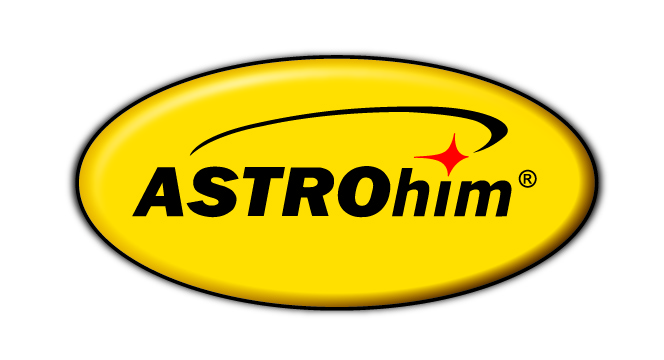 ПАСПОРТ БЕЗОПАСНОСТИСоответствует Правилам ЕЭС №1907/2006 (REACH), Прил.II (453/2010) – Европа и Межгосударственному стандарту ГОСТ 30333-2007 от 1 января 2009 года – ЕвропаАС-620 5-ти минутная промывка двигателя, 300 мл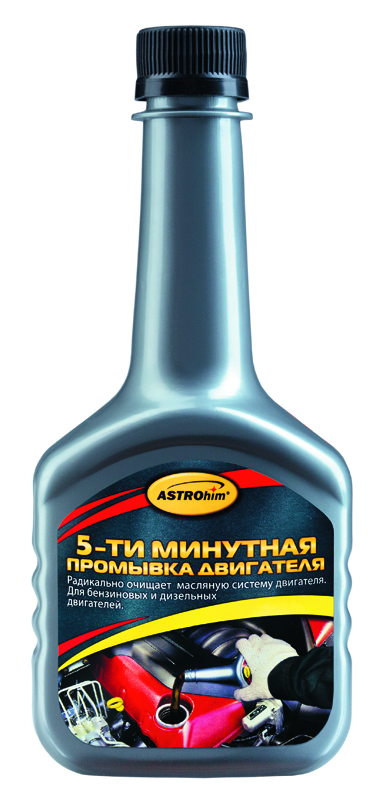 АС-620 5-ти минутная промывка двигателя, 300 мл ТУ 0257-002-13313172-2011«Автохимия»Свидетельство о государственной регистрацииRU.67.СО.01.015.E.003920.09.11 от 19.09.2011 г.Не подлежит обязательной сертификацииОтказное письмоВиды опасного воздействия и условия их возникновенияВиды опасного воздействия и условия их возникновенияВоздействие на человека:Воздействие на человека:Общие характеристики	    Малоопасен по степени воздействия на организм. В условиях, способствующих генерации распылений, вызывает раздражение верхних дыхательных путей, слизистых оболочек глаз, кожных покровов.Пути поступления  Ингаляционно (при вдыхании), при попадании на кожу и в глаза, при попадании внутрь организма перорально (при случайном проглатывании)Поражаемые органы, ткани и системы организма при длительном воздействии   Лёгкие, кожа, глаза, верхние дыхательные пути, центральную нервную систему.Наблюдаемые признаки и симптомы воздействия на организм:Наблюдаемые признаки и симптомы воздействия на организм:при ингаляционном отравлении 	Раздражающее действие: першение в горле, насморк, кашель, слезотечение. при попадании внутрь организма  Данный путь поступления продукта маловероятен; с учетом компонентного состава возможны: головная боль, слабость, тошнота, рвота, боли в животе, сонливость и головокружение.При большом количестве может вызвать бронхопневманию и лёгочный отёк.при попадании в глаза  Раздражающее действие, резь, слезотечение, покраснение слизистой оболочки, зуд. при воздействии на кожу	  При однократном нанесении не оказывает раздражающего действияПри длительном воздействии возможны сухость, зуд, трещины, последующий дерматит. Воздействия на окружающую среду:Воздействия на окружающую среду:Общая характеристика воздействия  Загрязнение атмосферного воздуха распылениями и парами продукции. При попадании в водоемы средство может изменять органолептические свойства воды, нарушать общий санитарный режим водоемов, губительно действовать на их обитателей.Пути воздействия на окружающую среду  При нарушении правил хранения, транспортирования, сброса на рельеф и в водоемы; при неорганизованном размещении и уничтожении отходов; в результате аварий и ЧСНаблюдаемые признаки воздействия	  Торможение процессов самоочищения водоемов. При попадании больших концентраций может наблюдаться гибель рыб, потеря декоративности растительного покрова.Предупредительная маркировка в международном законодательствеПредупредительная маркировка в международном законодательствеПредупредительная маркировка (символы опасности и фразы риска)Может применяться следующая маркировка: Символ опасности:  R11 (легковоспламеняющийся) R36/37/38 (оказывает раздражающее действие на органы зрения, систему дыхательных путей и кожу);Факторы безопасности: S3 (Держать в прохладном месте) S26 (В случае контакта с глазами промойте немедленно большим количеством воды и обязательно обратитесь за врачебной помощью) S28 (После попадания на кожу немедленно промойте большим количеством … (средство для промывки должно быть указано производителем) S36/37/39 (Надевайте соответствующую защитную одежду, перчатки и средства защиты глаз и лица) Наименование вещества (продукта)Содержание %ПДК р.з. мг/м3Класс опасностиКомплекс активных моющих и диспергирующих присадок> 30-4Уайт-спирит15-30300/1004Попадание в глазаРаздражающее действиеВдыханиеКонцентрации паров выше рекомендуемого уровня могут раздражать глаза и дыхательные пути, могут вызвать головные боли и головокружение, анестезию и другие эффекты на центральную нервную систему.Попадание на кожуЧастый или длительный контакт может обезжирить и высушить кожу, с последующим раздражением и дерматитом.ПроглатываниеНебольшое количество жидкости, попавшей в дыхательные пути при проглатывании может вызвать бронхопневмонию или легочный отек.Дополнительные мерыПри вдыхании или проглатывании большого количества обратиться к токсикологу.Общая характеристика пожаровзрывоопасности:	   Продукция является легковоспламеняющейся жидкостью. Воспламеняется от искр и пламени. Пары образуют с воздухом взрывоопасные смеси, которые могут распространяться далеко от места утечки. Продукт может накапливать статический  заряд, который приводит к огнеопасному электрическому разряду.Показатели пожароопасностиДанные по продукции в целом отсутствуют, приведены по основным компонентам:Показатели пожароопасностиУайт-спирит:температура плавления: -95,0 град.Стемпература начала кипения: 150град.Стемпература вспышки в закрытом тигле: +33гад.С Опасность, вызываемая продуктами горения или термодеструкции:	 Основными продуктами горения продукции являются моно-оксид и диоксид углерода. Оксид углерода (угарный газ) нарушает транспортировку и передачу кислорода тканям, развивается кислородная недостаточность организма. Симптомы отравления:  головная боль, расширение сосудов кожи, ослабление зрения, головокружение, тошнота, рвота, потеря сознания. Диоксид углерода (углекислый газ) в условиях пожара вызывает учащение дыхания и усиление легочной вентиляции, оказывает сосудорасширяющее действие. Симптомы отравления: учащение пульса, повышение артериального давления, мигреневые боли, головная боль, головокружение, вялость, потеря сознания, смертельный исход при длительном воздействии высоких концентраций.Рекомендуемые средства тушения пожара: Песок, асбестовая кошма, углекислотные огнетушители, воздушно-механическая пенаЗапрещенные средства тушения пожара: Компактные струи водыСредства индивидуальной защиты при тушении пожара (СИЗ пожарных и персонала): Огнезащитный костюм Способы и материалы для сбора и очисткиСпособы и материалы для сбора и очисткиРазлив небольшого количестваВытереть насухо ветошью или другим инертным абсорбирующим материалом и поместить в подходящий контейнер для утилизации.Разлив большого количестваПредотвратить попадание в канализацию, водостоки, подвальные и закрытые помещения. Собрать разлив при помощи негорючих абсорбентов, таких как песок, земля, вермикулит и поместить в контейнер для последующей утилизации в соответствии с местным законодательством.Требования по безопасному использованиюТребования по безопасному использованиюМеры безопасности и средства защиты при работе  с веществом (материалом)Продукция пожароопасна. При обращении следует использовать герметичное оборудование, ёмкости для хранения, тару. Электрооборудование должно быть выполнено во взрывоопасном исполнении, при ремонтных работах и вскрытии тары следует использовать искробезопасный инструмент. Оборудование помещений вентиляцией. Использовать соответствующие методы заземления.Условия и сроки безопасного храненияПродукт хранится в упаковке производителя 3 года со дня выпуска продукции в соответствии с правилами хранения огнеопасных продуктов. Продукт хранится в сухих складских вентилируемых помещениях на расстоянии не менее 1 м от нагревательных приборов, предохраняя от влаги и прямых солнечных лучей.Несовместимые при хранении вещества (материалы)-Рекомендации по безопасному перемещению и перевозкеПродукцию транспортируют всеми видами транспорта, кроме авиационного и морского, в крытых транспортных средствах в соответствии с правилами перевозки грузов, действующими на данном виде транспорта.На железнодорожном транспорте транспортирование продукции проводят в крытых вагонах повагонными или мелкими отправками или в универсальных контейнерах.Речным транспортом продукцию транспортируют в контейнерах или транспортными пакетами.Автотранспортом продукцию транспортируют в контейнерах, в транспортных пакетах или в ящиках из гофрированного картона. Ящики должны быть защищены от атмосферных осадков.Температурный режим транспортирования и хранения указан на упаковке (коробке, гофрированном ящике).	Условия хранения должны соответствовать утвержденным в установленном порядке Правилам пожарной безопасности хранения препаратов.При использовании в бытовых условияхНе использовать вблизи открытого огня. Не хранить около нагревательных приборов и под прямыми солнечными лучами. Не давать маленьким детям!Параметры рабочей зоны, подлежащие обязательному контролюПДК р.з.)=300/100 мг/м3, пары, 4 класс опасности300-максимально разовая100- среднесменная.Меры обеспечения содержания вредных веществ в допустимых концентрацияхГерметичность оборудования, емкостей для хранения продукции, тары. Вентиляция производственных и складских помещений, тары. Периодически проводить контроль за содержанием  вредных веществ в воздухе рабочей зоны.Общие рекомендацииСоблюдение правил личной гигиены.Использование средств индивидуальной защиты. Предварительный и периодический медосмотрыЗащита органов дыханияПри наличии в воздухе паров высоких концентраций – противогазы марки А.Защита глазЗащитные очки Защита рукПерчатки маслобензостойкие НоНм, защитные дерматологические средстваЗащитная одеждаОдежда специальная Нм для защиты от нефтепродуктов и растворителей (костюм Нм тип Б или аналогичныйФизическое состояниеЖидкостьЦветКоричнево-зелёныйЗапахХарактерныйРастворимостьНе растворим в водеОтносительная плотность при 20 0C, кг/м3855 - 870Меры безопасности: при обращении с отходами, образующимися при потреблении, хранении, транспортировании, ЧС и др. 	 Все работы с отходами следует производить в СИЗ и спецодежде При переливании из тары в тару избегать разбрызгивания, разлива, термо- и сильных механических ударов, контакта с огнем.Использовать соответствующие методы заземления. Сведения о местах и методах обезвреживания, утилизации или ликвидации отходов Собрать в закрытые герметичные емкости, отправить для уничтожения в соответствии Санитарных правил  на полигоны токсичных промышленных отходов или места, согласованные с местными органами СЭС.Требования безопасности при транспортированииТребования безопасности при транспортированииТранспортное наименование АС-620 5-ти минутная промывка двигателя, 300 млВид транспортных средствСм. п.7Классификация опасного грузаНе опасен Транспортная маркировка (манипуляционные знаки и информационные надписи)Потребительская маркировка должна содержать следующие меры предосторожности и предупредительные надписи: «Предохранять от воздействия прямых солнечных лучей и нагревания выше 50°С !», «Не разбирать и не давать детям», «Огнеопасно! Не распылять вблизи открытого огня и раскаленных предметов!»,  манипуляционные знаки: «Ограниченные температуры», «Верх», «Беречь от солнечных лучей» Информация об опасности при автомобильных перевозках Низкая опасностьАварийная карточкаПри необходимости может использоваться аварийная карточка предприятияИнформация об опасности при перевозке по железной дороге в международном грузовом сообщенииВ соответствии с ГОСТ 19433, «Вещества, упакованные в потребительскую тару вместимостью до 1 дм3, массой нетто до 1 кг, предъявляются к перевозке как неопасные грузы» и перевозятся без применения системы информации об опасностиПредупредительная маркировка (символы опасности и фразы риска)Может применяться следующая маркировка: Символ опасности: Факторы риска: R11 (легковоспламеняющийся) R36/37/38 (оказывает раздражающее действие на органы зрения, систему дыхательных путей и кожу);Факторы безопасности: S3 (Держать в прохладном месте) S26 (В случае контакта с глазами промойте немедленно большим количеством воды и обязательно обратитесь за врачебной помощью) S28 (После попадания на кожу немедленно промойте большим количеством … (средство для промывки должно быть указано производителем) S36/37/39 (Надевайте соответствующую защитную одежду, перчатки и средства защиты глаз и лица) Законы РФ и Таможенного союзаСоглашение таможенного союза по санитарным мерамНормативно-правовые актыЕдиный перечень товаров, подлежащих санитарно-эпидемиологическому надзору (контролю) на таможенной границе и таможенной территории таможенного союза (в ред. решения КТС от 14.10.2010 № 432, вступил в действие с 22 ноября 2010 года);Единые формы документов, подтверждающих безопасность продукции (товаров)(в ред. решений КТС от 14.10.2010 № 432, вступили в действие с 22 ноября 2010 года);Единые санитарно-эпидемиологические и гигиенические требования к товарам, подлежащим санитарно-эпидемиологическому надзору (контролю)."Информация о продукции, подлежащей обязательному подтверждению соответствия (в форме принятия декларации о соответствии), с указанием нормативных документов, устанавливающих обязательные требования для продукции, находящейся в ведении Росстандарта (Система сертификации ГОСТ Р)" с последними изменениями от 10.08.2012 г.Область примене-нияИнтенсивно и быстро очищает масляную систему автомобиля от всех видов углеродистых отложений (смолянистых, мазеобразных, шламовых). Восстанавливает подвижность поршневых колец. Предотвращает залипание гидрокомпенсаторов и гидронатяжителей. Применение промывки улучшает циркуляцию масла в системе смазки двигателя, продлевает ресурс его агрегатов. Безопасна для резиновых уплотнителей, сальников, маслосъемных колпачков. Совместима со всеми типами масел. Может применятся для всех типов  двигателей (в том числе и с турбонаддувом) автомобилей, сельхозтехники и стационарных установок. Флакон рассчитан на промывку масляной системы объемом до 5 литров. Рекомендуется использовать при каждой замене масла или при переходе с одного сорта масла на другой.Ограничения к применениюВнимание! Избегать попадания в глаза. При  попадании  –  тщательно промыть глаза чистой водой и обратиться к врачу. При попадании на кожу – смыть водой с мылом. Не глотать, при попадании вовнутрь не пытайтесь вызвать рвоту. Выпить воды и немедленно обратиться к врачу. Не вдыхать испарения. Огнеопасно! Не курить во время использования. Хранить и использовать вдали от источников тепла, искр и открытого огня. Беречь от детей!Способ примененияИспользовать непосредственно перед заменой моторного масла. Убедитесь, что уровень масла соответствует норме. Прогреть двигатель до рабочей температуры и заглушить.  Взболтать содержимое флакона  и влить в горловину масляной системы. Закрыть крышку и запустить двигатель на 5-10 мин. на холостых оборотах. Заглушить двигатель, дать ему остыть и, соблюдая меры предосторожности, слить отработанное масло. Сменить масляный фильтр и залить новое моторное масло.